Все специалисты, изучающие деятельность мозга, психику детей, отмечают стимулирующее влияние на них функции руки. И П. Павлов придавал тактильным ощущениям большое значение. Чем совершеннее кора мозга, тем совершеннее речь, а значит, и мышление.Современные педагогическая практика позволила ученым сделать вывод, что тренировка тонкой (мелкой) моторики пальцев рук оказывает положительное влияние на развитие графомоторных навыков,  активной речи ребенка. Это необходимо использовать в работе с детьми.Мы рекомендуем такие игры:Игры на развитие тактильноговосприятия: «Гладкий – шершавый»; «Найди такой же на ощупь»; «Чудесный мешочек» (ребенок опускает руки в мешочек со знакомыми предметами или игрушками и на ощупь определяет, что это); «Горячее – холодное»;«Мокрое – сухое».Игры с водой.Игры с нанизыванием: «Собери бусы»; «Собери пирамидку»; «Хоровод зверей»; «Сушим одежду» (ребенок находит картинку с изображением названного предмета и нанизывает ее на шнурок; в картинке для этого сделано отверстие).Игры с пластилином.Игры с бумагой: «Снежинки» (1-ый вариант – нарвать бумагу на мелкие кусочки; 2-ой вариант – скатать шарики из бумаги); «Складываем из бумаги».Фольклорные пальчиковые игры: «Сорока-ворона»; «Ладушки»; «Этот пальчик…»; «Расскажи стихи руками».Игры на выкладывание: «Составление целого из частей» - разрезные картинки (2-4 части), кубики, мозаика.При проведении игр необходимо соблюдать следующие правила:Игровые задания должныпостепенно усложняться.Начинать игру можно толькотогда, когда ребенок хочет играть.Если малыш постоянно требуетпродолжения игры, постарайтесь переключить его внимание на другую игру, задание (во всем должна быть мера!)Никогда не начинайте игру,если вы сами утомлены или если ребенок неважно себя чувствует.Недопустимо переутомление ребенка в игре.                                                                                                                                                                  МКОУ                                                                                                                                                     «Общеобразовательная                                                                                                                                                                школа психолого-педагогической поддержки»РЕКОМЕНДАЦИИ ПСИХОЛОГА                                                                                                                                                       ДЛЯ РОДИТЕЛЕЙ                                                                                                                                                     «Наши пальчики играют»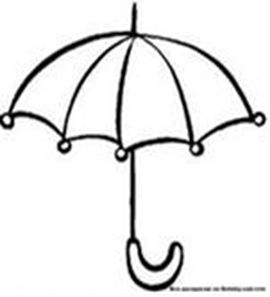 Составитель: педагог-психологВолкова О.О.